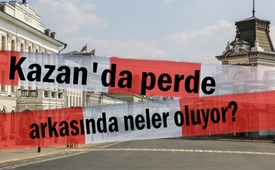 Kazan'da perde arkasında neler oluyor?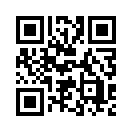 Gittikçe daha fazla, büyük ölçekli afetler meydana geliyor ve etkileri genellikle küresel. Bu programda, Rusya'da yakın zamanda gerçekleşen bir uluslararası simülasyon tatbikatı hakkında bilgi veriyoruz: "Enfeksiyon salgınları sırasında alınması gereken önlemler". 2019 simülasyonu "Olay 201"den sonra, Covid pandemisinin başlangıcından önce olduğu gibi burada bir son söz olacak mı?Siz de sevgili izleyiciler, güzel dünyamızda felaketlerin giderek daha fazla sarsıldığı izlenimine kapılıyor musunuz? Tarihte her zaman var oldular, ancak yıldan yıla artıyor gibi görünüyorlar. Bu doğal bir fenomen mi? Allah'ın hükmü mü? İnsani bir sebep var mı? Bu programla amacımız spekülasyona yer bırakmak değil, ancak bugün afetlerle yakından bağlantılı olan “simülasyon alıştırmaların” envanterini çıkarmak istiyoruz. Mayıs 2O17'de Berlin'deki G20 sağlık bakanları toplantısı düzenli "simülasyon tatbikatları" yapmanın önemini vurguladı ve küresel sağlık tehditlerine karşı mücadele etmek için Almanya'nın önderliğinde acil bir durumu yineledi.
 2000'li yıllarda popüler hale gelen bu tatbikatlar, çoğunlukla kapalı kapılar ardında yapıldı veya kamuoyuna açıklanmadı. Bununla birlikte, Dünya Sağlık Örgütü, Bill ve Melinda Gates Vakfı ve Johns Hopkins Üniversitesi tarafından başlatılan Ekim 2019 “Event 201” tatbikatı nispeten iyi bilinir hale geldi. O zaman Covid pandemi senaryosu, hemen hemen bundan kısa bir süre sonra ortaya çıkan ve bu güne kadar devam eden şeydi. 
Şimdi, Rusya ya ayit Tataristan Cumhuriyeti'nin  başkenti Kazan'da 11-15 Ekim 2021 tarihleri arasında gerçekleştirilen ve “GOARN İşbirliği Merkezi Uyarı ve Küresel Salgınlara Müdahale Merkezi” tarafından başlatılan ve desteklenen yeni bir tatbikat hakkında sizi bilgilendiriyoruz. DSÖ (eski adıyla Robert Koch Enstitüsü'nün “INIG Uluslararası Sağlık Bilgi Merkezi”, misyonu salgın hastalıkların hızlı tespiti ve yönetimini bir araya getirmek olan 75'ten fazla ülkeden oluşan küresel bir ağdır. Rusya Sağlık ve Tüketiciyi Koruma Müfettişliği simülasyon tatbikatı düzenlemekten sorumluydu.
 Etkinliğe BDT (Bağımsız Devletler Topluluğu) ülkeleri ve Avrupa'dan yaklaşık 100 katılımcı ile DSÖ temsilcileri katıldı. Bu çalışma için modern ve mobil laboratuvarlar oluşturulmuştu. 
Tatbikatın konusu neydi? 
Katılımcılar, bir pandemiye dönüşebilecek enfeksiyonların patlak vermesi durumunda ortak eylemde bulunma pratiği yapmak zorunda kaldılar. Bu, bulaşıcı tehditlere yanıt verme konulu ilk uluslararası etkinlikti. Rusya'ya karşı bir düşman manevrası olması durumunda izlenecek bir eylem planının hazırlanması da söz konusuydu.
 Bu olay, "Event 201" açısından şaşırtıcı olmayan, Kazan halkı arasında pek çok güvensizlik ve karşı-gösteri uyandırdı. Bir grup vatandaş, planlanan projeye internet üzerinden itirazda bulundu ve Kazan'daki bu olaylara karşı olduklarını açıkça dile getirdi. Klip birkaç gün içinde on binlerce sosyal medya kullanıcısı tarafından görüntülendi. Yorumlarda ifade edilen endişe düzeyi patladı: Tam bilgi olmadan en kötü senaryolar düşünüldü. 
Bu önlemin ne ifade ettiğini ancak gelecek gösterecek. Korkulan şeyler gerçekleşecek mi ve gerçekleşirse, "Event 201"de olduğu gibi bir "sonsöz" ile sonuçlanacak mı? Şunu da unutmayalım, 2022 baharındaki bir sonraki simülasyon alıştırması şimdiden planlandı.ol / wou'danKaynaklar:Pandemie-Simulationen erstmals in den 2000er Jahren populär geworden https://www.spektrum.de/news/covid-19-pandemiesiBu da ilginizi çekebilir:#MedyaYorumu - Medya Yorumu - www.kla.tv/MedyaYorumu

#Koronavirus - www.kla.tv/Koronavirus

#Rusya - www.kla.tv/Rusya

#DSÖ - www.kla.tv/DSÖKla.TV – Hür ve alternatif Haberer... – Bağımsız – Sansürsüz...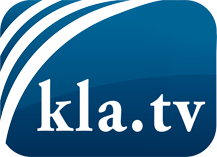 medyalaın saklamaması gerekenler ...Halktan halk için ve genelde duyulmayan şeyler...de düzenli bilgiler www.kla.tv/trBizimle kalmaya değer!E-posta bültenimize buradan ücretsiz abonelik: www.kla.tv/abo-enGüvenlik uyarısı:Olaylara karşı yankılar ne yazık ki giderek daha fazla sansürleniyor ve bastırılıyor. Kendimizi Ana medyaların çıkarlarına ve ideolojilerine göre yönlendirmediğimiz sürece, her zaman Kla.TV'yi engellemek veya bastırmak için bahanelerin bulunacağını beklemeliyiz.Bu yüzden, bugünden itibaren internetten ağa bağlanın!
Buraya Tıkla: www.kla.tv/vernetzung&lang=trLisans:    Nitelikli Creative Commons lisans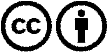 Malzememizi atıfta bulunarak dağıtmamıza ve kullanmamıza izin verilir! Bununla birlikte, materyal bağlam dışında kullanılamaz. Bununla birlikte, Radyo ve Televizyon vergileriyle finanse edilen kurumlar için buna sadece anlaşmamızla izin verilmektedir. İhlaller davaya yol açabilir.